ПРАВИТЕЛЬСТВО РОССИЙСКОЙ ФЕДЕРАЦИИПОСТАНОВЛЕНИЕот 9 января 2014 г. N 10О ПОРЯДКЕ СООБЩЕНИЯОТДЕЛЬНЫМИ КАТЕГОРИЯМИ ЛИЦ О ПОЛУЧЕНИИ ПОДАРКА В СВЯЗИС ПРОТОКОЛЬНЫМИ МЕРОПРИЯТИЯМИ, СЛУЖЕБНЫМИ КОМАНДИРОВКАМИИ ДРУГИМИ ОФИЦИАЛЬНЫМИ МЕРОПРИЯТИЯМИ, УЧАСТИЕ В КОТОРЫХСВЯЗАНО С ИСПОЛНЕНИЕМ ИМИ СЛУЖЕБНЫХ (ДОЛЖНОСТНЫХ)ОБЯЗАННОСТЕЙ, СДАЧИ И ОЦЕНКИ ПОДАРКА, РЕАЛИЗАЦИИ(ВЫКУПА) И ЗАЧИСЛЕНИЯ СРЕДСТВ, ВЫРУЧЕННЫХОТ ЕГО РЕАЛИЗАЦИИПравительство Российской Федерации постановляет:(преамбула в ред. Постановления Правительства РФ от 12.10.2015 N 1089)1. Утвердить прилагаемое Типовое положение о сообщении отдельными категориями лиц о получении подарка в связи с протокольными мероприятиями, служебными командировками и другими официальными мероприятиями, участие в которых связано с исполнением ими служебных (должностных) обязанностей, сдаче и оценке подарка, реализации (выкупе) и зачислении средств, вырученных от его реализации.(в ред. Постановления Правительства РФ от 12.10.2015 N 1089)2. Установить, что федеральные государственные органы осуществляют прием подарков, полученных лицами, замещающими государственные должности Российской Федерации, и федеральными государственными служащими в связи с протокольными мероприятиями, служебными командировками и другими официальными мероприятиями, их оценку для принятия к бухгалтерскому учету, а также принимают решения о реализации указанных подарков.3. Реализация полномочий, предусмотренных настоящим постановлением, осуществляется в пределах установленной предельной численности федеральных государственных служащих, а также бюджетных ассигнований, предусмотренных федеральным государственным органам в федеральном бюджете на руководство и управление в сфере установленных функций.4. Министерству труда и социальной защиты Российской Федерации давать разъяснения по вопросам, связанным с применением настоящего постановления.5. Федеральным органам исполнительной власти, руководство деятельностью которых осуществляет Правительство Российской Федерации, разработать и утвердить порядок сообщения о получении лицами, замещающими государственные должности Российской Федерации, и федеральными государственными служащими подарка в связи с протокольными мероприятиями, служебными командировками и другими официальными мероприятиями, участие в которых связано с исполнением ими служебных (должностных) обязанностей, его сдачи, оценки и реализации (выкупа) на основании Типового положения, утвержденного настоящим постановлением, и постановления Правительства Российской Федерации от 12 октября 2015 г. N 1088 "Об утверждении Правил уведомления о получении подарка Председателем Правительства Российской Федерации, заместителями Председателя Правительства Российской Федерации, Министром Российской Федерации, на которого возложена организация работы Правительственной комиссии по координации деятельности открытого правительства, руководителями федеральных министерств, федеральных служб и федеральных агентств, руководство деятельностью которых осуществляет Правительство Российской Федерации, федеральных служб и федеральных агентств, подведомственных этим федеральным министерствам, в связи с протокольными мероприятиями, служебными командировками и другими официальными мероприятиями, участие в которых связано с выполнением ими служебных (должностных) обязанностей, а также сдачи подарка, подачи заявления о его выкупе, рассмотрения вопросов об использовании подарка".(п. 5 введен Постановлением Правительства РФ от 12.10.2015 N 1089)6. Рекомендовать федеральным государственным органам, органам государственной власти субъектов Российской Федерации и органам местного самоуправления, Центральному банку Российской Федерации и организациям, созданным Российской Федерацией на основании федеральных законов, организациям, созданным для выполнения задач, поставленных перед федеральными государственными органами, разработать и утвердить порядок сообщения о получении подарка в связи с протокольными мероприятиями, служебными командировками и другими официальными мероприятиями, участие в которых связано с исполнением служебных (должностных) обязанностей, его сдачи, оценки и реализации (выкупа) на основании Типового положения, утвержденного настоящим постановлением.(п. 6 введен Постановлением Правительства РФ от 12.10.2015 N 1089)Председатель ПравительстваРоссийской ФедерацииД.МЕДВЕДЕВУтвержденопостановлением ПравительстваРоссийской Федерацииот 9 января 2014 г. N 10ТИПОВОЕ ПОЛОЖЕНИЕО СООБЩЕНИИ ОТДЕЛЬНЫМИ КАТЕГОРИЯМИ ЛИЦ О ПОЛУЧЕНИИПОДАРКА В СВЯЗИ С ПРОТОКОЛЬНЫМИ МЕРОПРИЯТИЯМИ, СЛУЖЕБНЫМИКОМАНДИРОВКАМИ И ДРУГИМИ ОФИЦИАЛЬНЫМИ МЕРОПРИЯТИЯМИ,УЧАСТИЕ В КОТОРЫХ СВЯЗАНО С ИСПОЛНЕНИЕМ ИМИ СЛУЖЕБНЫХ(ДОЛЖНОСТНЫХ) ОБЯЗАННОСТЕЙ, СДАЧЕ И ОЦЕНКЕ ПОДАРКА,РЕАЛИЗАЦИИ (ВЫКУПЕ) И ЗАЧИСЛЕНИИ СРЕДСТВ,ВЫРУЧЕННЫХ ОТ ЕГО РЕАЛИЗАЦИИ1. Настоящее Типовое положение определяет порядок сообщения лицами, замещающими государственные (муниципальные) должности, государственными (муниципальными) служащими, служащими Центрального банка Российской Федерации, работниками Пенсионного фонда Российской Федерации, Фонда социального страхования Российской Федерации, Федерального фонда обязательного медицинского страхования, иных организаций, созданных Российской Федерацией на основании федеральных законов, а также организаций, созданных для выполнения задач, поставленных перед федеральными государственными органами (далее соответственно - лица, замещающие государственные (муниципальные) должности, служащие, работники), о получении подарка в связи с протокольными мероприятиями, служебными командировками и другими официальными мероприятиями, участие в которых связано с их должностным положением или исполнением ими служебных (должностных) обязанностей, порядок сдачи и оценки подарка, реализации (выкупа) и зачисления средств, вырученных от его реализации.2. Для целей настоящего Типового положения используются следующие понятия:"подарок, полученный в связи с протокольными мероприятиями, служебными командировками и другими официальными мероприятиями" - подарок, полученный лицом, замещающим государственную (муниципальную) должность, служащим, работником от физических (юридических) лиц, которые осуществляют дарение исходя из должностного положения одаряемого или исполнения им служебных (должностных) обязанностей, за исключением канцелярских принадлежностей, которые в рамках протокольных мероприятий, служебных командировок и других официальных мероприятий предоставлены каждому участнику указанных мероприятий в целях исполнения им своих служебных (должностных) обязанностей, цветов и ценных подарков, которые вручены в качестве поощрения (награды);"получение подарка в связи с протокольными мероприятиями, служебными командировками и другими официальными мероприятиями, участие в которых связано с исполнением служебных (должностных) обязанностей" - получение лицом, замещающим государственную (муниципальную) должность, служащим, работником лично или через посредника от физических (юридических) лиц подарка в рамках осуществления деятельности, предусмотренной должностным регламентом (должностной инструкцией), а также в связи с исполнением служебных (должностных) обязанностей в случаях, установленных федеральными законами и иными нормативными актами, определяющими особенности правового положения и специфику профессиональной служебной и трудовой деятельности указанных лиц.(в ред. Постановления Правительства РФ от 12.10.2015 N 1089)3. Лица, замещающие государственные (муниципальные) должности, служащие, работники не вправе получать подарки от физических (юридических) лиц в связи с их должностным положением или исполнением ими служебных (должностных) обязанностей, за исключением подарков, полученных в связи с протокольными мероприятиями, служебными командировками и другими официальными мероприятиями, участие в которых связано с исполнением ими служебных (должностных) обязанностей.(п. 3 в ред. Постановления Правительства РФ от 12.10.2015 N 1089)4. Лица, замещающие государственные (муниципальные) должности, служащие, работники обязаны в порядке, предусмотренном настоящим Типовым положением, уведомлять обо всех случаях получения подарка в связи с протокольными мероприятиями, служебными командировками и другими официальными мероприятиями, участие в которых связано с исполнением ими служебных (должностных) обязанностей, государственный (муниципальный) орган, фонд или иную организацию, в которых указанные лица проходят государственную (муниципальную) службу или осуществляют трудовую деятельность.(в ред. Постановления Правительства РФ от 12.10.2015 N 1089)5. Уведомление о получении подарка в связи с протокольными мероприятиями, служебными командировками и другими официальными мероприятиями, участие в которых связано с исполнением служебных (должностных) обязанностей (далее - уведомление), составленное согласно приложению, представляется не позднее 3 рабочих дней со дня получения подарка в уполномоченное структурное подразделение (уполномоченные орган или организацию) государственного (муниципального) органа, фонда или иной организации, в которых лицо, замещающее государственную (муниципальную) должность, служащий, работник проходят государственную (муниципальную) службу или осуществляют трудовую деятельность (далее - уполномоченное структурное подразделение (уполномоченные орган или организация). К уведомлению прилагаются документы (при их наличии), подтверждающие стоимость подарка (кассовый чек, товарный чек, иной документ об оплате (приобретении) подарка).(в ред. Постановления Правительства РФ от 12.10.2015 N 1089)В случае если подарок получен во время служебной командировки, уведомление представляется не позднее 3 рабочих дней со дня возвращения лица, получившего подарок, из служебной командировки.При невозможности подачи уведомления в сроки, указанные в абзацах первом и втором настоящего пункта, по причине, не зависящей от лица, замещающего государственную (муниципальную) должность, служащего, работника, оно представляется не позднее следующего дня после ее устранения.6. Уведомление составляется в 2 экземплярах, один из которых возвращается лицу, представившему уведомление, с отметкой о регистрации, другой экземпляр направляется в комиссию по поступлению и выбытию активов государственного (муниципального) органа или соответствующий коллегиальный орган фонда или иной организации (уполномоченных органа или организации), образованные в соответствии с законодательством о бухгалтерском учете (далее - комиссия или коллегиальный орган).(в ред. Постановления Правительства РФ от 12.10.2015 N 1089)7. Подарок, стоимость которого подтверждается документами и превышает 3 тыс. рублей либо стоимость которого получившим его служащему, работнику неизвестна, сдается ответственному лицу уполномоченного структурного подразделения (уполномоченных органа или организации), которое принимает его на хранение по акту приема-передачи не позднее 5 рабочих дней со дня регистрации уведомления в соответствующем журнале регистрации.(в ред. Постановления Правительства РФ от 12.10.2015 N 1089)8. Подарок, полученный лицом, замещающим государственную (муниципальную) должность, независимо от его стоимости, подлежит передаче на хранение в порядке, предусмотренном пунктом 7 настоящего Типового положения.9. До передачи подарка по акту приема-передачи ответственность в соответствии с законодательством Российской Федерации за утрату или повреждение подарка несет лицо, получившее подарок.10. В целях принятия к бухгалтерскому учету подарка в порядке, установленном законодательством Российской Федерации, определение его стоимости проводится на основе рыночной цены, действующей на дату принятия к учету подарка, или цены на аналогичную материальную ценность в сопоставимых условиях с привлечением при необходимости комиссии или коллегиального органа. Сведения о рыночной цене подтверждаются документально, а при невозможности документального подтверждения - экспертным путем. Подарок возвращается сдавшему его лицу по акту приема-передачи в случае, если его стоимость не превышает 3 тыс. рублей.11. Уполномоченное структурное подразделение (уполномоченные орган или организация) обеспечивает включение в установленном порядке принятого к бухгалтерскому учету подарка, стоимость которого превышает 3 тыс. рублей, в реестр федерального имущества или соответствующий реестр субъекта Российской Федерации (реестр муниципального образования).(в ред. Постановления Правительства РФ от 12.10.2015 N 1089)12. Лицо, замещающее государственную (муниципальную) должность, служащий, работник, сдавшие подарок, могут его выкупить, направив на имя представителя нанимателя (работодателя) соответствующее заявление не позднее двух месяцев со дня сдачи подарка.13. Уполномоченное структурное подразделение (уполномоченные орган или организация) в течение 3 месяцев со дня поступления заявления, указанного в пункте 12 настоящего Типового положения, организует оценку стоимости подарка для реализации (выкупа) и уведомляет в письменной форме лицо, подавшее заявление, о результатах оценки, после чего в течение месяца заявитель выкупает подарок по установленной в результате оценки стоимости или отказывается от выкупа.(в ред. Постановления Правительства РФ от 12.10.2015 N 1089)13(1). В случае если в отношении подарка, изготовленного из драгоценных металлов и (или) драгоценных камней, не поступило от лиц, замещающих государственные должности, государственных служащих заявление, указанное в пункте 12 настоящего Типового положения, либо в случае отказа указанных лиц от выкупа такого подарка подарок, изготовленный из драгоценных металлов и (или) драгоценных камней, подлежит передаче уполномоченным структурным подразделением (уполномоченными органом или организацией) в федеральное казенное учреждение "Государственное учреждение по формированию Государственного фонда драгоценных металлов и драгоценных камней Российской Федерации, хранению, отпуску и использованию драгоценных металлов и драгоценных камней (Гохран России) при Министерстве финансов Российской Федерации" для зачисления в Государственный фонд драгоценных металлов и драгоценных камней Российской Федерации.(п. 13(1) введен Постановлением Правительства РФ от 12.10.2015 N 1089)14. Подарок, в отношении которого не поступило заявление, указанное в пункте 12 настоящего Типового положения, может использоваться государственным (муниципальным) органом, фондом или иной организацией с учетом заключения комиссии или коллегиального органа о целесообразности использования подарка для обеспечения деятельности государственного (муниципального) органа, фонда или иной организации.15. В случае нецелесообразности использования подарка руководителем государственного (муниципального) органа, фонда или иной организации принимается решение о реализации подарка и проведении оценки его стоимости для реализации (выкупа), осуществляемой уполномоченными государственными (муниципальными) органами и организациями посредством проведения торгов в порядке, предусмотренном законодательством Российской Федерации.16. Оценка стоимости подарка для реализации (выкупа), предусмотренная пунктами 13 и 15 настоящего Типового положения, осуществляется субъектами оценочной деятельности в соответствии с законодательством Российской Федерации об оценочной деятельности.17. В случае если подарок не выкуплен или не реализован, руководителем государственного (муниципального) органа, фонда или иной организации принимается решение о повторной реализации подарка, либо о его безвозмездной передаче на баланс благотворительной организации, либо о его уничтожении в соответствии с законодательством Российской Федерации.18. Средства, вырученные от реализации (выкупа) подарка, зачисляются в доход соответствующего бюджета в порядке, установленном бюджетным законодательством Российской Федерации.Приложениек Типовому положению о сообщенииотдельными категориями лицо получении подарка в связис протокольными мероприятиями,служебными командировками и другимиофициальными мероприятиями,участие в которых связанос исполнением ими служебных(должностных) обязанностей, сдачеи оценке подарка, реализации(выкупе) и зачислении средств,вырученных от его реализации                      Уведомление о получении подарка                          _________________________________________________                                    (наименование уполномоченного                          _________________________________________________                                     структурного подразделения                          _________________________________________________                           государственного (муниципального) органа, фонда                          _________________________________________________                              или иной организации (уполномоченных органа                                          или организации)                          от ______________________________________________                          _________________________________________________                                   (ф.и.о., занимаемая должность)         Уведомление о получении подарка от "__" ________ 20__ г.    Извещаю о получении ___________________________________________________                                         (дата получения)подарка(ов) на ____________________________________________________________                   (наименование протокольного мероприятия, служебной                  командировки, другого официального мероприятия, место                                   и дата проведения)Приложение: ______________________________________________ на _____ листах.                     (наименование документа)Лицо, представившееуведомление         _________  _________________________  "__" ____ 20__ г.                    (подпись)    (расшифровка подписи)Лицо,     принявшееуведомление         _________  _________________________  "__" ____ 20__ г.                    (подпись)    (расшифровка подписи)Регистрационный номер в журнале регистрации уведомлений ___________________"__" _________ 20__ г.--------------------------------<*> Заполняется при наличии документов, подтверждающих стоимость подарка.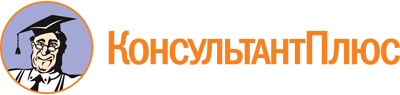 Постановление Правительства РФ от 09.01.2014 N 10
(ред. от 12.10.2015)
"О порядке сообщения отдельными категориями лиц о получении подарка в связи с протокольными мероприятиями, служебными командировками и другими официальными мероприятиями, участие в которых связано с исполнением ими служебных (должностных) обязанностей, сдачи и оценки подарка, реализации (выкупа) и зачисления средств, вырученных от его реализации"
(вместе с "Типовым положением о сообщении отдельными категориями лиц о получении подарка в связи с протокольными мероприятиями, служебными командировками и другими официальными мероприятиями, участие в которых связано с исполнением ими служебных (должностных) обязанностей, сдаче и оценке подарка, реализации (выкупе) и зачислении средств, вырученных от его реализации")Документ предоставлен КонсультантПлюс

www.consultant.ru

Дата сохранения: 08.11.2021
 Список изменяющих документов(в ред. Постановления Правительства РФ от 12.10.2015 N 1089)Список изменяющих документов(в ред. Постановления Правительства РФ от 12.10.2015 N 1089)Список изменяющих документов(в ред. Постановления Правительства РФ от 12.10.2015 N 1089)Наименование подаркаХарактеристика подарка, его описаниеКоличество предметовСтоимость в рублях <*>1.2.3.Итого